 						   First United Methodist Church Child Development Ministry FEE SCHEDULE Revised December 2021 First United Methodist Church Child Development Ministry is open from 7:00 am until 5:30 pm, Monday through Friday, with the exception of the holidays listed in the Parent Handbook.  If you would like another copy of CDM's Parent Handbook, please see the Office.  CDM is not able to take children before 7:00 am, and there will be a $7.00 per minute charge for pick-up after 5:30 pm. Tuition payments are due on Monday of each week and may not be carried from one week to the next.  If you need to make other payment arrangements, please speak with the Director.  If tuition is not paid by 5:30 Wednesday, or the Director-approved date, a $25.00 fee per each week late will be added to your account. Payment is required, whether present or not, on student’s regularly scheduled days and during the week of Christmas.  Tuition is paid in full 52 weeks a year. Please be aware that tuition is based on your child’s classroom level, not birth date, and changes as they move up to the next classroom level. 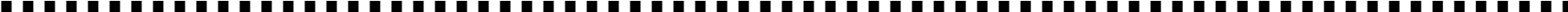  Program Fees Registration Fee – An annual registration fee is due each spring thereafter.  Registration Fee for all students (excluding “summer only” students) 	                               $125.00  Summer Registration Fee (for “summer only” students)  	 	$ 75.00 Late Pick-Up Fee – Charge per minute for picking up after 5:30 PM 	                            $7.00 per minute 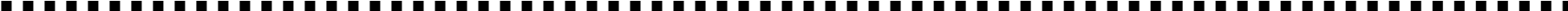                                                                                                          Infant, Toddler, and Preschool Infant Department 	 	 	 	 	 	                            	   $205.00 per week Year-Old Department  	 	 	 	 	 			$185.00 per week Year-Old Department  	 	 	 	 	 			$170.00 per week 3 and 4 Year-Old Full-time Preschool 	 	 	 			$165.00 per week Preschool – Full time preschool is offered for children who are 3 or 4 by September 1 of the current school year.  This class is offered year round, with an enrichment orientation in the summer months.  There is a $125.00 Supply Fee due on the first day of the school year.   Mother’s Morning Out Program-This program is offered everyday 8am until noon.	 $30.00 per dayYou may reserve the spot but know that if you do not attend you need to pay for it.Part time Preschool – Preschool is offered from 8am until noon; 2 days, 3 days, or 5 days for children who are 3 by December 31 of the current school year, if space is available.  This class is offered September through May and follows the Horry County Public School calendar.  There is a $125.00 Supply Fee due on the first day of the school year.  5 Day Part time Preschool 	 	 	 	                	                $105.00 per week  3 Day Part time Preschool 	 	 	 	 	 	                                $95.00 per week  2 Day Part time Preschool 	 	 	 	 	 	                                 $85.00 per week  When space permits, Drop in rate is $50.00 per day.After-School Program Drop-In Care (based on availability) When space permits, drop-in rate for aftercare program is $35 per half day and $50 for a full day.After-school Program – Ages 5 and older.  The church bus 	 will pick up children from the Myrtle Beach schools.               $75.00 per week Summer Recreation Program, Fall, Winter, and Spring Breaks 	 (Please note:  field trip costs are not included in weekly tuition.)             $100.00 per week 